         [АРАР                                                                                 р е ш е н и еО БЮДЖЕТЕ   СЕЛЬСКОГО  ПОСЕЛЕНИЯ    СТАРОКАЛМАШЕВСКИЙ  СЕЛЬСОВЕТ МУНИЦИПАЛЬНОГО РАЙОНА  ЧЕКМАГУШЕВСКИЙ  РАЙОН  РЕСПУБЛИКИ БАШКОРТОСТАН НА 2019 ГОД И НА ПЛАНОВЫЙ ПЕРИОД 2020 И 2021 ГОДОВСовет сельского  поселения Старокалмашевский сельсовет муниципального района Чекмагушевский район  Республики Башкортостан РЕШИЛ:	1. Утвердить основные характеристики бюджета сельского  поселения  Старокалмашевский  сельсовет муниципального района Чекмагушевский район Республики Башкортостан  на 2019 год:1) прогнозируемый общий объем доходов  бюджета  сельского  поселения  Старокалмашевский  сельсовет муниципального района Чекмагушевский район Республики Башкортостан в сумме    2723,7 тыс. рублей;  2) общий объем расходов  бюджета  сельского  поселения  Старокалмашевский сельсовет муниципального района Чекмагушевский район Республики Башкортостан в сумме   2723,7  тыс. рублей;3) дефицит  бюджета сельского  поселения  Старокалмашевский сельсовет муниципального района Чекмагушевский район Республики Башкортостан в сумме 0 рублей.2. Утвердить основные характеристики бюджета сельского  поселения Старокалмашевский    сельсовет муниципального района Чекмагушевский район Республики Башкортостан на плановый период 2020 и 2021 годов:1) прогнозируемый общий объем доходов  на 2020 год в сумме 2873,9 тыс. рублей и на 2021 год в сумме 2944,0 тыс. рублей;  2) общий объем расходов   на 2020 год в сумме 2873,9 тыс. рублей, в том числе условно утвержденные расходы в сумме  70,1 тыс. рублей,  и на 2021 год в сумме 2944,0 тыс. рублей, в том числе условно утвержденные расходы в сумме 140,2 тыс. рублей;  3) дефицит  на 2020 год в сумме 0 рублей и на 2021 год в сумме 0 рублей.3. Утвердить перечень главных администраторов доходов бюджета сельского поселения Старокалмашевский сельсовет муниципального района Чекмагушевский район Республики Башкортостан согласно приложению № 1 к настоящему Решению.4. Утвердить перечень главных администраторов источников финансирования дефицита бюджета сельского поселения Старокалмашевский сельсовет  муниципального района Чекмагушевский район Республики Башкортостан  согласно приложению № 2 к настоящему Решению.5. Установить поступления доходов в бюджет сельского поселения  Старокалмашевский сельсовет муниципального района Чекмагушевский район Республики Башкортостан:1) на 2019 год согласно приложению № 3 к настоящему Решению;2) на плановый период 2020 и 2021 годов согласно приложению № 4 к настоящему Решению.6. Средства, поступающие во временное распоряжение получателей средств бюджета сельского поселения Старокалмашевский сельсовет, учитываются на счете, открываемом сельскому поселению в кредитных организациях с учетом положений	 бюджетного законодательства Российской Федерации, с отражением указанных операций на лицевых счетах, открытых получателям средств бюджета сельского поселения Старокалмашевский сельсовет.7. Утвердить в пределах общего объема расходов бюджета сельского поселения Старокалмашевский сельсовет муниципального района Чекмагушевский район Республики Башкортостан, установленного пунктом 1 настоящего Решения, распределение бюджетных ассигнований по разделам, подразделам, целевым статьям  (муниципальным программам и непрограммным направлениям деятельности), группам видов расходов классификации расходов бюджетов:1) на 2019 год согласно приложению № 5 к настоящему Решению;2) на плановый период 2020 и 2021 годов согласно приложению № 6 к настоящему Решению.8. Утвердить в пределах общего объема расходов бюджета сельского поселения  Старокалмашевский  сельсовет муниципального района Чекмагушевский район Республики Башкортостан, установленного пунктом 1 настоящего Решения, распределение бюджетных ассигнований по целевым статьям  (муниципальным программам  и непрограммным направлениям деятельности), группам видов расходов классификации расходов бюджетов:1) на 2019 год согласно приложению № 7 к настоящему Решению;2) на плановый период 2020 и 2021 годов согласно приложению № 8 к настоящему Решению.9. Утвердить ведомственную структуру расходов бюджета сельского  поселения  Старокалмашевский  сельсовет муниципального района Чекмагушевский район Республики Башкортостан:1) на 2019 год согласно приложению № 9 к настоящему Решению;2) на плановый период 2020 и 2021 годов согласно приложению № 10 к настоящему Решению10. Установить, что нормативные правовые акты сельского поселения Старокалмашевский сельсовет  муниципального района Чекмагушевский район Республики Башкортостан, предусматривающие принятие новых видов расходных обязательств или увеличение бюджетных ассигнований на исполнение существующих видов расходных обязательств сверх утвержденных в бюджете сельского поселения на 2019 год и на плановый период 2020 и 2021 годов, а также сокращающие его доходную базу, подлежат исполнению при изыскании дополнительных источников доходов бюджета сельского поселения  и (или) сокращении бюджетных ассигнований по конкретным статьям расходов бюджета сельского поселения  при условии внесения соответствующих изменений в настоящее решение.Проекты решений и иных нормативных правовых актов сельского поселения Старокалмашевский сельсовет  муниципального района Чекмагушевский  район Республики Башкортостан, требующие введения новых видов расходных обязательств или увеличения бюджетных ассигнований по существующим видам расходных обязательств сверх утвержденных в бюджете сельского поселения  на 2019 год и на плановый период 2020 и 2021 годов либо сокращающие его доходную базу, вносятся только при одновременном внесении предложений о дополнительных источниках доходов бюджета сельского поселения  и (или) сокращении бюджетных ассигнований по конкретным статьям расходов бюджета сельского поселения.Администрация сельского поселения Старокалмашевский сельсовет муниципального района Чекмагушевский район Республики Башкортостан  не вправе принимать решения, приводящие к увеличению в 2019-2021 годах численности муниципальных служащих и работников организаций бюджетной сферы.11. Установить предельный объем муниципального долга сельского поселения Старокалмашевский сельсовет муниципального района Чекмагушевский район Республики Башкортостан на 2019 год в сумме   0  рублей, на 2020 год в сумме   0  рублей, на 2021 год в сумме 0  рублей.Установить верхний предел муниципального  долга сельского поселения Старокалмашевский сельсовет муниципального района Чекмагушевский район Республики Башкортостан  на 1 января 2020 года в сумме  0  рублей, на 1 января 2021 года в сумме  0  рублей и на 1 января 2022 года в сумме  0  рублей, в том числе верхний предел долга по муниципальным  гарантиям на 1 января 2020 года в сумме  0  рублей, на 1 января 2021 года в сумме 0  рублей и на 1 января 2022 года в сумме 0   рублей.	12. Установить, что остатки средств бюджета сельского поселения Старокалмашевский сельсовет муниципального  района Чекмагушевский    район   по   состоянию на 1 января 2019 года в размере не более одной двенадцатой общего объема расходов бюджета сельского поселения направляются Администрацией сельского поселения Старокалмашевский сельсовет муниципального  района Чекмагушевский район Республики Башкортостан на покрытие временных кассовых разрывов, возникающих в ходе исполнения бюджета сельского поселения.	13. Установить, что  получатель средств  бюджета сельского поселения Старокалмашевский сельсовет муниципального района Чекмагушевский район Республики Башкортостан, при заключении муниципальных контрактов (гражданско-правовых договоров) на поставку товаров, выполнение работ, оказание услуг вправе предусматривать авансовые платежи в размерах, определенных Администрацией сельского поселения.  14.  Установить, что  резервный фонд сельского поселения Старокалмашевский сельсовет муниципального района Чекмагушевский  район Республики Башкортостан составляет  в 2019 году -  4,0  тыс. рублей, в 2020 году -  4,0  тыс.рублей, в 2021 году -  4,0 тыс. рублей.  	15. Настоящее решение вступает в силу с 1 января 2019 года.Глава сельского поселения                                                                        А.А.Еникеевс. Старокалмашево				                              24  декабря  2018  года.  №   131Перечень главных администраторов доходов бюджета сельского поселения Старокалмашевский сельсовет муниципального района  Чекмагушевский  район  Республики Башкортостан<1> В части доходов, зачисляемых в бюджет сельского поселения  Старокалмашевский сельсовет Чекмагушевского района Республики Башкортостан в пределах компетенции главных администраторов доходов бюджета поселения  Старокалмашевский сельсовет  Чекмагушевского  района Республики Башкортостан.<2> Администраторами доходов бюджета сельского поселения  Старокалмашевский сельсовет Чекмагушевского района Республики Башкортостан по подстатьям,  статьям, подгруппам группы доходов «2 00 00000 00 – безвозмездные поступления» в части доходов от возврата остатков субсидий, субвенций и иных межбюджетных трансфертов, имеющих целевое назначение, прошлых лет (в части доходов, зачисляемых в бюджет сельского поселения Старокалмашевский сельсовет Чекмагушевского  район Республики Башкортостан) являются уполномоченные органы местного самоуправления поселения, а также созданные ими казенные учреждения, предоставившие соответствующие межбюджетные трансферты.Администраторами доходов бюджета сельского поселения  Старокалмашевский сельсовет Чекмагушевского района Республики Башкортостан по подстатьям, статьям, подгруппам группы доходов «2 00 00000 00 – безвозмездные поступления» являются уполномоченные органы местного самоуправления поселения, а также созданные ими казенные учреждения, являющиеся получателями указанных средств.                                                                                   Приложение № 2                                                                                               к  решению Совета сельского                                                                                             поселения Старокалмашевский                                                                                           сельсовет муниципального района                                                                                                      Чекмагушевский район                                                                                           Республики Башкортостан                                                                                                                                                                                                         от    24    декабря 2018 года №  131                                                                                                                                                                                                                                              «О бюджете сельского поселения                                                                                             Старокалмашевский сельсовет                                                                                             муниципального района                                                                                             Чекмагушевский район Республики                                                                                            Башкортостан на 2019 год и                                                                                                                     плановый  период 2020-2021 годов»                                                                                                                                        Перечень главных администраторов источников финансирования дефицита бюджета сельского поселения  Старокалмашевский сельсовет муниципального района Чекмагушевский район Республики Башкортостан  БАШ[ОРТОСТАН  РЕСПУБЛИКА]ЫСА[МА{ОШ  РАЙОНЫмуниципаль районЫНЫ@И*КЕ [АЛМАШ АУЫЛ СОВЕТЫАУЫЛ  БИЛ^м^]Е СОВЕТЫБАШ[ОРТОСТАН  РЕСПУБЛИКА]ЫСА[МА{ОШ  РАЙОНЫмуниципаль районЫНЫ@И*КЕ [АЛМАШ АУЫЛ СОВЕТЫАУЫЛ  БИЛ^м^]Е СОВЕТЫ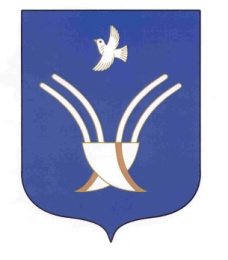 Совет сельского поселенияСТАРОКАЛМАШЕВСКИЙ сельсоветмуниципального района Чекмагушевский район Республики БашкортостанПриложение  № 1                                                                        к  решению Совета сельского поселения                                          Старокалмашевский сельсовет муниципального района                                                                       Чекмагушевский район Республики Башкортостан от  24  декабря 2018 года № 131                                                                            «О бюджете сельского поселения Старокалмашевский сельсовет муниципального  района Чекмагушевский район  Республики Башкортостан  на 2019 год и на плановый период 2020 и 2021 годов»Код бюджетной классификации Российской Федерации  Код бюджетной классификации Российской Федерации  Наименование главного адми-нистра-торадоходов бюджета  поселения Наименование 123791Администрация сельского поселения Старокалмашевский сельсовет муниципального района Чекмагушевский район Республики Башкортостан791 1 08 04020 01 0000 110Государственная пошлина за совершение нотариальных действий  должностными лицами органов местного самоуправления, уполномоченными в соответствии с законодательными актами Российской Федерации на совершение нотариальных действий7911 13 01995 10 0000 130Прочие доходы от оказания платных услуг (работ) получателями средств бюджетов сельских поселений7911 13 02065 10 0000 130Доходы, поступающие в порядке возмещения расходов, понесенных в связи с эксплуатацией имущества сельских поселений7911 13 02995 10 0000 130Прочие доходы от компенсации затрат  бюджетов сельских поселений7911 16 23051 10 0000 140Доходы от возмещения ущерба при возникновении страховых случаев по обязательному страхованию гражданской ответственности, когда выгодоприобретателями выступают получатели средств бюджетов сельских поселений7911 16 23052 10 0000 140Доходы от возмещения ущерба при возникновении иных страховых случаев, когда выгодоприобретателями выступают получатели средств бюджетов сельских  поселений7911 16 32000 10 0000 140 Денежные взыскания, налагаемые в возмещение ущерба, причиненного в результате незаконного или нецелевого использования бюджетных средств (в части бюджетов сельских поселений)7911 16 90050 10 0000 140Прочие поступления от денежных взысканий (штрафов) и иных сумм в возмещение ущерба, зачисляемые в бюджеты сельских поселений7911 17 01050 10 0000 180Невыясненные поступления, зачисляемые в бюджеты сельских поселений7911 17 05050 10 0000 180Прочие неналоговые доходы бюджетов сельских поселений7911 17 14030 10 0000 150Средства самообложения граждан, зачисляемые в бюджеты сельских поселений7912 00 00000 00 0000 000Безвозмездные поступления <1>Иные доходы бюджета сельского поселения Старокалмашевский сельсовет Чекмагушевского района  Республики Башкортостан, администрирование которых может осуществляться главными администраторами доходов бюджета сельского поселения сельсовет Башировский Чекмагушевского района  Республики Башкортостан в пределах их компетенции1 11 03050 10 0000 120Проценты, полученные от предоставления бюджетных кредитов внутри страны за счет средств бюджетов сельских поселений1 11 09015 10 0000 120Доходы от распоряжения правами на результаты интеллектуальной деятельности военного, специального и двойного назначения, находящимися в собственности сельских  поселений1 11 09025 10 0000 120Доходы от распоряжения правами на результаты научно-технической деятельности, находящимися в собственности сельских поселений1 11 09045 10 0000 120Прочие поступления от использования имущества, находящегося в собственности сельских поселений (за исключением имущества муниципальных бюджетных и автономных учреждений, а также имущества муниципальных унитарных предприятий, в том числе казенных)1 12 04051 10 0000 120 Плата за использование лесов, расположенных на землях иных категорий, находящихся в  собственности сельских поселений, в части платы по договору купли-продажи лесных насаждений 1 12 04052 10 0000 120 Плата за использование лесов, расположенных на землях иных категорий, находящихся в собственности сельских поселений, в части арендной платы1 13 01995 10 0000 130Прочие доходы от оказания платных услуг (работ) получателями средств бюджетов сельских поселений1 13 02065 10 0000 130Доходы, поступающие в порядке возмещения расходов, понесенных в связи с эксплуатацией  имущества сельских поселений1 13 02995 10 0000 130Прочие доходы от компенсации затрат  бюджетов сельских поселений1 14 01050 10 0000 410Доходы от продажи квартир, находящихся в собственности сельских поселений1 14 03050 10 0000 410Средства от распоряжения и реализации конфискованного и иного имущества, обращенного в доходы сельских  поселений (в части реализации основных средств по указанному имуществу1 14 03050 10 0000 440Средства от распоряжения и реализации конфискованного и иного имущества, обращенного в доходы сельских поселений (в части реализации материальных запасов по указанному имуществу)1 14 04050 10 0000 420Доходы от продажи нематериальных активов, находящихся в собственности сельских поселений1 15 02050 10 0000 140Платежи, взимаемые органами местного самоуправления (организациями) сельских поселений за выполнение определенных функций1 16 23051 10 0000 140Доходы от возмещения ущерба при возникновении страховых случаев по обязательному страхованию гражданской ответственности, когда выгодоприобретателями выступают получатели средств бюджетов сельских поселений1 16 23052 10 0000 140Доходы от возмещения ущерба при возникновении иных страховых случаев, когда выгодоприобретателями выступают получатели средств бюджетов сельских поселений1 16 90050 10 0000 140Прочие поступления от денежных взысканий (штрафов) и иных сумм в возмещение ущерба, зачисляемые в бюджеты сельских поселений1 17 01050 10 0000 180Невыясненные поступления, зачисляемые в бюджеты сельских поселений1 17 05050 10 0000 180Прочие неналоговые доходы бюджетов сельских поселений2 00 00000 00 0000 000Безвозмездные поступления <1>, <2>код бюджетной классификации Российской Федерациикод бюджетной классификации Российской ФедерацииНаименование  главного администратора источников финансирования дефицита  бюджета сельского поселенияГлавного админи       стратораИсточников финансирования дефицита  бюджета   сельского поселенияНаименование  главного администратора источников финансирования дефицита  бюджета сельского поселения123791Администрация сельского поселения Старокалмашевский сельсовет муниципального района Чекмагушевский район Республики Башкортостан79101 03 01 00 10 0000 710Получение кредитов от других бюджетов бюджетной системы Российской Федерации бюджетом сельского поселения в валюте Российской Федерации79101 03 01 00 10 0000 810Погашение бюджетом сельского поселения кредитов от других бюджетов бюджетной системы Российской Федерации в валюте Российской Федерации79101 05 02 01 10 0000 510Увеличение прочих остатков денежных средств бюджета сельского  поселения 79101 05 02 01 10 0000 610Уменьшение прочих остатков денежных средств бюджета сельского поселения  79101 06 01 00 10 0000 630Средства от продажи  акций и иных форм участия в капитале, находящихся в собственности сельского поселения79101 06 04 01 10 0000 810Исполнение муниципальных гарантий сельского поселения в валюте Российской Федерации в случае, если исполнение гарантом муниципальных гарантий ведет к возникновению права регрессного требования гаранта к принципалу либо обусловлено уступкой гаранту прав требования бенефициара к принципалу79101 06 05 01 10 0000 640Возврат бюджетных кредитов, предоставленных юридическим лицам из бюджета сельского поселения  в валюте Российской Федерации Приложение № 3 Приложение № 3к решению Совета сельского поселения к решению Совета сельского поселения к решению Совета сельского поселения к решению Совета сельского поселения Старокалмашевский сельсовет муниципальногоСтарокалмашевский сельсовет муниципальногоСтарокалмашевский сельсовет муниципальногоСтарокалмашевский сельсовет муниципальногорайона Чекмагушевский районрайона Чекмагушевский районрайона Чекмагушевский районРеспублики БашкортостанРеспублики БашкортостанРеспублики Башкортостанот 24   декабря 2018 года № 131от 24   декабря 2018 года № 131от 24   декабря 2018 года № 131от 24   декабря 2018 года № 131"О бюджете сельского поселения"О бюджете сельского поселения"О бюджете сельского поселения"О бюджете сельского поселенияСтарокалмашевский  сельсоветСтарокалмашевский  сельсоветСтарокалмашевский  сельсоветмуниципального района Чекмагушевский муниципального района Чекмагушевский муниципального района Чекмагушевский муниципального района Чекмагушевский район Республики Башкортостан на 2019 годрайон Республики Башкортостан на 2019 годрайон Республики Башкортостан на 2019 годрайон Республики Башкортостан на 2019 годи плановый период 2020-2021 годов"и плановый период 2020-2021 годов"и плановый период 2020-2021 годов"и плановый период 2020-2021 годов"Объем доходов  бюджета  сельского поселения  СтарокалмашевскийОбъем доходов  бюджета  сельского поселения  СтарокалмашевскийОбъем доходов  бюджета  сельского поселения  СтарокалмашевскийОбъем доходов  бюджета  сельского поселения  СтарокалмашевскийОбъем доходов  бюджета  сельского поселения  СтарокалмашевскийОбъем доходов  бюджета  сельского поселения  СтарокалмашевскийОбъем доходов  бюджета  сельского поселения  Старокалмашевскийсельсовет муниципального района Чекмагушевский район сельсовет муниципального района Чекмагушевский район сельсовет муниципального района Чекмагушевский район сельсовет муниципального района Чекмагушевский район сельсовет муниципального района Чекмагушевский район сельсовет муниципального района Чекмагушевский район сельсовет муниципального района Чекмагушевский район Республики Башкортостан на 2019 годРеспублики Башкортостан на 2019 годРеспублики Башкортостан на 2019 годРеспублики Башкортостан на 2019 годРеспублики Башкортостан на 2019 годРеспублики Башкортостан на 2019 годРеспублики Башкортостан на 2019 годКоды БКНаименование доходовНаименование доходовНаименование доходовНаименование доходовНаименование доходовсумма в руб.1 00 00000 00 0000 000Налоговые и неналоговые доходы всегоНалоговые и неналоговые доходы всегоНалоговые и неналоговые доходы всегоНалоговые и неналоговые доходы всегоНалоговые и неналоговые доходы всего1810,11 01 00000 00 0000 000Налоги на прибыль, доходыНалоги на прибыль, доходыНалоги на прибыль, доходы472,81 01 02010 01 0000 110Налог на доходы  физических лиц с доходов,Налог на доходы  физических лиц с доходов,Налог на доходы  физических лиц с доходов,Налог на доходы  физических лиц с доходов,472,8источником которых является налоговый агент, заисточником которых является налоговый агент, заисточником которых является налоговый агент, заисточником которых является налоговый агент, заисточником которых является налоговый агент, за472,8исключением доходов, в отношении которых исключением доходов, в отношении которых исключением доходов, в отношении которых исключением доходов, в отношении которых исключением доходов, в отношении которых 472,8исчисление и уплата налога осуществляются висчисление и уплата налога осуществляются висчисление и уплата налога осуществляются висчисление и уплата налога осуществляются висчисление и уплата налога осуществляются в472,8соответствии со статьями 227, 227,1 и 228 соответствии со статьями 227, 227,1 и 228 соответствии со статьями 227, 227,1 и 228 соответствии со статьями 227, 227,1 и 228 472,8Налогового кодекса Российской ФедерацииНалогового кодекса Российской ФедерацииНалогового кодекса Российской ФедерацииНалогового кодекса Российской Федерации472,81 01 02020 01 0000 110Налог на доходы физических лиц с доходов, Налог на доходы физических лиц с доходов, Налог на доходы физических лиц с доходов, Налог на доходы физических лиц с доходов, полученных от осуществления деятельностиполученных от осуществления деятельностиполученных от осуществления деятельностиполученных от осуществления деятельностифизическими лицами, зарегистрированными в физическими лицами, зарегистрированными в физическими лицами, зарегистрированными в физическими лицами, зарегистрированными в физическими лицами, зарегистрированными в качестве индивидуальных предпринимателей,качестве индивидуальных предпринимателей,качестве индивидуальных предпринимателей,качестве индивидуальных предпринимателей,качестве индивидуальных предпринимателей,нотариусов, занимающихся частной практикой,нотариусов, занимающихся частной практикой,нотариусов, занимающихся частной практикой,нотариусов, занимающихся частной практикой,нотариусов, занимающихся частной практикой,адвокатов, учредивших адвокатские кабинеты, иадвокатов, учредивших адвокатские кабинеты, иадвокатов, учредивших адвокатские кабинеты, иадвокатов, учредивших адвокатские кабинеты, иадвокатов, учредивших адвокатские кабинеты, идругих лиц, занимающихся частной практикойдругих лиц, занимающихся частной практикойдругих лиц, занимающихся частной практикойдругих лиц, занимающихся частной практикойдругих лиц, занимающихся частной практикойв соответствии со статьей 227 Налогового кодексав соответствии со статьей 227 Налогового кодексав соответствии со статьей 227 Налогового кодексав соответствии со статьей 227 Налогового кодексав соответствии со статьей 227 Налогового кодексаРоссийской ФедерацииРоссийской ФедерацииРоссийской Федерации1 01 02030 01 0000 110Налог на доходы физических лиц с доходов, Налог на доходы физических лиц с доходов, Налог на доходы физических лиц с доходов, Налог на доходы физических лиц с доходов, полученных физическими лицами в соответствии полученных физическими лицами в соответствии полученных физическими лицами в соответствии полученных физическими лицами в соответствии полученных физическими лицами в соответствии со статьей 228 Налогового кодекса Российскойсо статьей 228 Налогового кодекса Российскойсо статьей 228 Налогового кодекса Российскойсо статьей 228 Налогового кодекса Российскойсо статьей 228 Налогового кодекса РоссийскойФедерации Федерации 1 05 00000 00 0000 000Налоги на совокупный доходНалоги на совокупный доходНалоги на совокупный доход6,51 05 03010 01 0000 110Единый сельскохозяйственный налогЕдиный сельскохозяйственный налогЕдиный сельскохозяйственный налогЕдиный сельскохозяйственный налог6,51 06 00000 00 0000 000Налоги на имуществоНалоги на имущество1284,01 06 01030 10 0000 110Налог  на имущество физических лиц, взимаемыйНалог  на имущество физических лиц, взимаемыйНалог  на имущество физических лиц, взимаемыйНалог  на имущество физических лиц, взимаемыйНалог  на имущество физических лиц, взимаемый140,0по ставкам, применяемым к объектам налогооблопо ставкам, применяемым к объектам налогооблопо ставкам, применяемым к объектам налогооблопо ставкам, применяемым к объектам налогооблопо ставкам, применяемым к объектам налогообло140,0жения, расположенным в границах сельских поселенийжения, расположенным в границах сельских поселенийжения, расположенным в границах сельских поселенийжения, расположенным в границах сельских поселенийжения, расположенным в границах сельских поселений140,01 06 06013 10 0000 110Земельный налог, взимаемый по ставкам, установЗемельный налог, взимаемый по ставкам, установЗемельный налог, взимаемый по ставкам, установЗемельный налог, взимаемый по ставкам, установЗемельный налог, взимаемый по ставкам, установ850,0ленным в соответствии с подпунктом 1 пункта 1ленным в соответствии с подпунктом 1 пункта 1ленным в соответствии с подпунктом 1 пункта 1ленным в соответствии с подпунктом 1 пункта 1ленным в соответствии с подпунктом 1 пункта 1850,0статьи 394 Налогового кодекса Российскойстатьи 394 Налогового кодекса Российскойстатьи 394 Налогового кодекса Российскойстатьи 394 Налогового кодекса Российской850,0Федерации и примнняемым к объектам налогооблоФедерации и примнняемым к объектам налогооблоФедерации и примнняемым к объектам налогооблоФедерации и примнняемым к объектам налогооблоФедерации и примнняемым к объектам налогообло850,0жения, расположенным в границах сельских поселенийжения, расположенным в границах сельских поселенийжения, расположенным в границах сельских поселенийжения, расположенным в границах сельских поселенийжения, расположенным в границах сельских поселений850,01 06 06023 10 0000 110Земельный налог, взимаемый по ставкам, установЗемельный налог, взимаемый по ставкам, установЗемельный налог, взимаемый по ставкам, установЗемельный налог, взимаемый по ставкам, установЗемельный налог, взимаемый по ставкам, установ294,0ленным в соответствии с подпунктом 2 пункта 1ленным в соответствии с подпунктом 2 пункта 1ленным в соответствии с подпунктом 2 пункта 1ленным в соответствии с подпунктом 2 пункта 1ленным в соответствии с подпунктом 2 пункта 1294,0статьи 394 Налогового кодекса Российскойстатьи 394 Налогового кодекса Российскойстатьи 394 Налогового кодекса Российскойстатьи 394 Налогового кодекса Российской294,0Федерации и примнняемым к объектам налогооблоФедерации и примнняемым к объектам налогооблоФедерации и примнняемым к объектам налогооблоФедерации и примнняемым к объектам налогооблоФедерации и примнняемым к объектам налогообло294,0жения, расположенным в границах сельских поселенийжения, расположенным в границах сельских поселенийжения, расположенным в границах сельских поселенийжения, расположенным в границах сельских поселенийжения, расположенным в границах сельских поселений294,01 08 00000 00 0000 000Государственная пошлинаГосударственная пошлинаГосударственная пошлинаГосударственная пошлинаГосударственная пошлина12,61 08 04020 01 0000 110Государственная пошлина за совершение нотариальныхГосударственная пошлина за совершение нотариальныхГосударственная пошлина за совершение нотариальныхГосударственная пошлина за совершение нотариальныхГосударственная пошлина за совершение нотариальных12,6действий должностными лицами органов местногодействий должностными лицами органов местногодействий должностными лицами органов местногодействий должностными лицами органов местногодействий должностными лицами органов местного12,6самоуправления, уполномоченными в соответствии ссамоуправления, уполномоченными в соответствии ссамоуправления, уполномоченными в соответствии ссамоуправления, уполномоченными в соответствии ссамоуправления, уполномоченными в соответствии с12,6законодательными актами Российской Федерации назаконодательными актами Российской Федерации назаконодательными актами Российской Федерации назаконодательными актами Российской Федерации назаконодательными актами Российской Федерации на12,6совершение нотариальных действийсовершение нотариальных действийсовершение нотариальных действийсовершение нотариальных действийсовершение нотариальных действий12,6111 00000 00 0000 000Доходы от использования имущества,Доходы от использования имущества,Доходы от использования имущества,Доходы от использования имущества,Доходы от использования имущества,33,4111 00000 00 0000 000находящегося в государственной и находящегося в государственной и находящегося в государственной и находящегося в государственной и находящегося в государственной и 33,4111 00000 00 0000 000муниципальной собственностимуниципальной собственностимуниципальной собственностимуниципальной собственностимуниципальной собственности33,41 11 05035 10 0000 120Доходы от сдачи в аренду имущества, находящегосяДоходы от сдачи в аренду имущества, находящегосяДоходы от сдачи в аренду имущества, находящегосяДоходы от сдачи в аренду имущества, находящегосяДоходы от сдачи в аренду имущества, находящегося33,4 в оперативном управлении органов управления  в оперативном управлении органов управления  в оперативном управлении органов управления  в оперативном управлении органов управления  в оперативном управлении органов управления 33,4сельских поселений и созданных ими учреждений сельских поселений и созданных ими учреждений сельских поселений и созданных ими учреждений сельских поселений и созданных ими учреждений сельских поселений и созданных ими учреждений 33,4( за исключением имущества муниципальных ( за исключением имущества муниципальных ( за исключением имущества муниципальных ( за исключением имущества муниципальных ( за исключением имущества муниципальных 33,4бюджетных и автономных учреждений)бюджетных и автономных учреждений)бюджетных и автономных учреждений)бюджетных и автономных учреждений)33,41 11 05075 10 0000 120Доходы от сдачи в аренду имущества, составляющегоДоходы от сдачи в аренду имущества, составляющегоДоходы от сдачи в аренду имущества, составляющегоДоходы от сдачи в аренду имущества, составляющегоДоходы от сдачи в аренду имущества, составляющего казну сельских поселений (за исключением казну сельских поселений (за исключением казну сельских поселений (за исключением казну сельских поселений (за исключением земельных участков) земельных участков)113 00000 00 0000 000Доходы от оказания платных услугДоходы от оказания платных услугДоходы от оказания платных услугДоходы от оказания платных услуг0,81 13 01995 10 0000 130Прочие доходы от оказания платных услуг (работ)Прочие доходы от оказания платных услуг (работ)Прочие доходы от оказания платных услуг (работ)Прочие доходы от оказания платных услуг (работ)Прочие доходы от оказания платных услуг (работ)0,8 получателями средств бюджетов сельских поселений получателями средств бюджетов сельских поселений получателями средств бюджетов сельских поселений получателями средств бюджетов сельских поселений получателями средств бюджетов сельских поселений0,82 00 00000 00 0000 000Безвозмездные поступленияБезвозмездные поступленияБезвозмездные поступления973,62 02 01001 10 0000 151Дотации бюджетам поселений на выравнивание Дотации бюджетам поселений на выравнивание Дотации бюджетам поселений на выравнивание Дотации бюджетам поселений на выравнивание Дотации бюджетам поселений на выравнивание 973,6бюджетной обеспеченностибюджетной обеспеченностибюджетной обеспеченности973,62 02 04014 10 0000 151Межбюджетные трансферты, передаваемые бюджетам поселений из бюджетов муниципальных районов на осуществление части полномочий по решению вопросов местного значения в соответствии с заключенными соглашениямиМежбюджетные трансферты, передаваемые бюджетам поселений из бюджетов муниципальных районов на осуществление части полномочий по решению вопросов местного значения в соответствии с заключенными соглашениямиМежбюджетные трансферты, передаваемые бюджетам поселений из бюджетов муниципальных районов на осуществление части полномочий по решению вопросов местного значения в соответствии с заключенными соглашениямиМежбюджетные трансферты, передаваемые бюджетам поселений из бюджетов муниципальных районов на осуществление части полномочий по решению вопросов местного значения в соответствии с заключенными соглашениямиМежбюджетные трансферты, передаваемые бюджетам поселений из бюджетов муниципальных районов на осуществление части полномочий по решению вопросов местного значения в соответствии с заключенными соглашениямиВсего2783,7 Приложение № 4 Приложение № 4к решению Совета сельского поселения к решению Совета сельского поселения к решению Совета сельского поселения к решению Совета сельского поселения Старокалмашевский сельсовет муниципальногоСтарокалмашевский сельсовет муниципальногоСтарокалмашевский сельсовет муниципальногоСтарокалмашевский сельсовет муниципальногоСтарокалмашевский сельсовет муниципальногорайона Чекмагушевский районрайона Чекмагушевский районрайона Чекмагушевский районРеспублики БашкортостанРеспублики БашкортостанРеспублики Башкортостанот  24  декабря 2018 года № 131от  24  декабря 2018 года № 131от  24  декабря 2018 года № 131от  24  декабря 2018 года № 131"О бюджете сельского поселения"О бюджете сельского поселения"О бюджете сельского поселения"О бюджете сельского поселенияСтарокалмашевский  сельсоветСтарокалмашевский  сельсоветСтарокалмашевский  сельсоветСтарокалмашевский  сельсоветмуниципального района Чекмагушевский муниципального района Чекмагушевский муниципального района Чекмагушевский муниципального района Чекмагушевский муниципального района Чекмагушевский район Республики Башкортостан на 2019 годрайон Республики Башкортостан на 2019 годрайон Республики Башкортостан на 2019 годрайон Республики Башкортостан на 2019 годрайон Республики Башкортостан на 2019 годи плановый период 2020-2021 годов"и плановый период 2020-2021 годов"и плановый период 2020-2021 годов"и плановый период 2020-2021 годов"Объем доходов  бюджета  сельского поселения  СтарокалмашевскийОбъем доходов  бюджета  сельского поселения  СтарокалмашевскийОбъем доходов  бюджета  сельского поселения  СтарокалмашевскийОбъем доходов  бюджета  сельского поселения  СтарокалмашевскийОбъем доходов  бюджета  сельского поселения  СтарокалмашевскийОбъем доходов  бюджета  сельского поселения  СтарокалмашевскийОбъем доходов  бюджета  сельского поселения  СтарокалмашевскийОбъем доходов  бюджета  сельского поселения  Старокалмашевскийсельсовет муниципального района Чекмагушевский район сельсовет муниципального района Чекмагушевский район сельсовет муниципального района Чекмагушевский район сельсовет муниципального района Чекмагушевский район сельсовет муниципального района Чекмагушевский район сельсовет муниципального района Чекмагушевский район сельсовет муниципального района Чекмагушевский район сельсовет муниципального района Чекмагушевский район Республики Башкортостан на 2020-2021  годыРеспублики Башкортостан на 2020-2021  годыРеспублики Башкортостан на 2020-2021  годыРеспублики Башкортостан на 2020-2021  годыРеспублики Башкортостан на 2020-2021  годыРеспублики Башкортостан на 2020-2021  годыРеспублики Башкортостан на 2020-2021  годыРеспублики Башкортостан на 2020-2021  годыКоды БКНаименование доходовНаименование доходовНаименование доходовНаименование доходовНаименование доходовсумма  рубсумма  руб202020211 00 00000 00 0000 000Налоговые и неналоговые доходы всегоНалоговые и неналоговые доходы всегоНалоговые и неналоговые доходы всегоНалоговые и неналоговые доходы всегоНалоговые и неналоговые доходы всего1907,51995,21 01 00000 00 0000 000Налоги на прибыль, доходыНалоги на прибыль, доходыНалоги на прибыль, доходыНалоги на прибыль, доходы499,3515,21 01 02010 01 0000 110Налог на доходы  физических лиц с доходов,Налог на доходы  физических лиц с доходов,Налог на доходы  физических лиц с доходов,Налог на доходы  физических лиц с доходов,Налог на доходы  физических лиц с доходов,источником которых является налоговый агент, заисточником которых является налоговый агент, заисточником которых является налоговый агент, заисточником которых является налоговый агент, заисточником которых является налоговый агент, заисключением доходов, в отношении которых исключением доходов, в отношении которых исключением доходов, в отношении которых исключением доходов, в отношении которых исключением доходов, в отношении которых 499,3515,2исчисление и уплата налога осуществляются висчисление и уплата налога осуществляются висчисление и уплата налога осуществляются висчисление и уплата налога осуществляются висчисление и уплата налога осуществляются всоответствии со статьями 227, 227,1 и 228 соответствии со статьями 227, 227,1 и 228 соответствии со статьями 227, 227,1 и 228 соответствии со статьями 227, 227,1 и 228 соответствии со статьями 227, 227,1 и 228 Налогового кодекса Российской ФедерацииНалогового кодекса Российской ФедерацииНалогового кодекса Российской ФедерацииНалогового кодекса Российской ФедерацииНалогового кодекса Российской Федерации1 01 02020 01 0000 110Налог на доходы физических лиц с доходов, Налог на доходы физических лиц с доходов, Налог на доходы физических лиц с доходов, Налог на доходы физических лиц с доходов, Налог на доходы физических лиц с доходов, полученных от осуществления деятельностиполученных от осуществления деятельностиполученных от осуществления деятельностиполученных от осуществления деятельностиполученных от осуществления деятельностифизическими лицами, зарегистрированными в физическими лицами, зарегистрированными в физическими лицами, зарегистрированными в физическими лицами, зарегистрированными в физическими лицами, зарегистрированными в качестве индивидуальных предпринимателей,качестве индивидуальных предпринимателей,качестве индивидуальных предпринимателей,качестве индивидуальных предпринимателей,качестве индивидуальных предпринимателей,нотариусов, занимающихся частной практикой,нотариусов, занимающихся частной практикой,нотариусов, занимающихся частной практикой,нотариусов, занимающихся частной практикой,нотариусов, занимающихся частной практикой,адвокатов, учредивших адвокатские кабинеты, иадвокатов, учредивших адвокатские кабинеты, иадвокатов, учредивших адвокатские кабинеты, иадвокатов, учредивших адвокатские кабинеты, иадвокатов, учредивших адвокатские кабинеты, идругих лиц, занимающихся частной практикойдругих лиц, занимающихся частной практикойдругих лиц, занимающихся частной практикойдругих лиц, занимающихся частной практикойдругих лиц, занимающихся частной практикойв соответствии со статьей 227 Налогового кодексав соответствии со статьей 227 Налогового кодексав соответствии со статьей 227 Налогового кодексав соответствии со статьей 227 Налогового кодексав соответствии со статьей 227 Налогового кодексаРоссийской ФедерацииРоссийской ФедерацииРоссийской Федерации1 01 02030 01 0000 110Налог на доходы физических лиц с доходов, Налог на доходы физических лиц с доходов, Налог на доходы физических лиц с доходов, Налог на доходы физических лиц с доходов, Налог на доходы физических лиц с доходов, полученных физическими лицами в соответствии полученных физическими лицами в соответствии полученных физическими лицами в соответствии полученных физическими лицами в соответствии полученных физическими лицами в соответствии со статьей 228 Налогового кодекса Российскойсо статьей 228 Налогового кодекса Российскойсо статьей 228 Налогового кодекса Российскойсо статьей 228 Налогового кодекса Российскойсо статьей 228 Налогового кодекса РоссийскойФедерации Федерации 1 05 00000 00 0000 000Налоги на совокупный доходНалоги на совокупный доходНалоги на совокупный доходНалоги на совокупный доход7,5101 05 03010 01 0000 110Единый сельскохозяйственный налогЕдиный сельскохозяйственный налогЕдиный сельскохозяйственный налогЕдиный сельскохозяйственный налог7,5101 06 00000 00 0000 000Налоги на имуществоНалоги на имуществоНалоги на имущество1353,21421,21 06 01030 10 0000 110Налог  на имущество физических лиц, взимаемыйНалог  на имущество физических лиц, взимаемыйНалог  на имущество физических лиц, взимаемыйНалог  на имущество физических лиц, взимаемыйНалог  на имущество физических лиц, взимаемыйпо ставкам, применяемым к объектам налогооблопо ставкам, применяемым к объектам налогооблопо ставкам, применяемым к объектам налогооблопо ставкам, применяемым к объектам налогооблопо ставкам, применяемым к объектам налогообло152,0160,0жения, расположенным в границах сельских поселенийжения, расположенным в границах сельских поселенийжения, расположенным в границах сельских поселенийжения, расположенным в границах сельских поселенийжения, расположенным в границах сельских поселений1 06 06013 10 0000 110Земельный налог, взимаемый по ставкам, установЗемельный налог, взимаемый по ставкам, установЗемельный налог, взимаемый по ставкам, установЗемельный налог, взимаемый по ставкам, установЗемельный налог, взимаемый по ставкам, установленным в соответствии с подпунктом 1 пункта 1ленным в соответствии с подпунктом 1 пункта 1ленным в соответствии с подпунктом 1 пункта 1ленным в соответствии с подпунктом 1 пункта 1ленным в соответствии с подпунктом 1 пункта 1статьи 394 Налогового кодекса Российскойстатьи 394 Налогового кодекса Российскойстатьи 394 Налогового кодекса Российскойстатьи 394 Налогового кодекса Российскойстатьи 394 Налогового кодекса Российской892,5937,1Федерации и примнняемым к объектам налогооблоФедерации и примнняемым к объектам налогооблоФедерации и примнняемым к объектам налогооблоФедерации и примнняемым к объектам налогооблоФедерации и примнняемым к объектам налогообложения, расположенным в границах сельских поселенийжения, расположенным в границах сельских поселенийжения, расположенным в границах сельских поселенийжения, расположенным в границах сельских поселенийжения, расположенным в границах сельских поселений1 06 06023 10 0000 110Земельный налог, взимаемый по ставкам, установЗемельный налог, взимаемый по ставкам, установЗемельный налог, взимаемый по ставкам, установЗемельный налог, взимаемый по ставкам, установЗемельный налог, взимаемый по ставкам, установленным в соответствии с подпунктом 2 пункта 1ленным в соответствии с подпунктом 2 пункта 1ленным в соответствии с подпунктом 2 пункта 1ленным в соответствии с подпунктом 2 пункта 1ленным в соответствии с подпунктом 2 пункта 1статьи 394 Налогового кодекса Российскойстатьи 394 Налогового кодекса Российскойстатьи 394 Налогового кодекса Российскойстатьи 394 Налогового кодекса Российскойстатьи 394 Налогового кодекса Российской308,7324,1Федерации и примнняемым к объектам налогооблоФедерации и примнняемым к объектам налогооблоФедерации и примнняемым к объектам налогооблоФедерации и примнняемым к объектам налогооблоФедерации и примнняемым к объектам налогообложения, расположенным в границах сельских поселенийжения, расположенным в границах сельских поселенийжения, расположенным в границах сельских поселенийжения, расположенным в границах сельских поселенийжения, расположенным в границах сельских поселений1 08 00000 00 0000 000Государственная пошлинаГосударственная пошлинаГосударственная пошлина13,314,61 08 04020 01 0000 110Государственная пошлина за совершение нотариальныхГосударственная пошлина за совершение нотариальныхГосударственная пошлина за совершение нотариальныхГосударственная пошлина за совершение нотариальныхГосударственная пошлина за совершение нотариальныхдействий должностными лицами органов местногодействий должностными лицами органов местногодействий должностными лицами органов местногодействий должностными лицами органов местногодействий должностными лицами органов местногосамоуправления, уполномоченными в соответствии ссамоуправления, уполномоченными в соответствии ссамоуправления, уполномоченными в соответствии ссамоуправления, уполномоченными в соответствии ссамоуправления, уполномоченными в соответствии с13,314,6законодательными актами Российской Федерации назаконодательными актами Российской Федерации назаконодательными актами Российской Федерации назаконодательными актами Российской Федерации назаконодательными актами Российской Федерации насовершение нотариальных действийсовершение нотариальных действийсовершение нотариальных действийсовершение нотариальных действий111 00000 00 0000 000Доходы от использования имущества,Доходы от использования имущества,Доходы от использования имущества,Доходы от использования имущества,Доходы от использования имущества,находящегося в государственной и находящегося в государственной и находящегося в государственной и находящегося в государственной и 33,433,4муниципальной собственностимуниципальной собственностимуниципальной собственностимуниципальной собственности1 11 05035 10 0000 120Доходы от сдачи в аренду имущества, находящегосяДоходы от сдачи в аренду имущества, находящегосяДоходы от сдачи в аренду имущества, находящегосяДоходы от сдачи в аренду имущества, находящегосяДоходы от сдачи в аренду имущества, находящегося в оперативном управлении органов управления  в оперативном управлении органов управления  в оперативном управлении органов управления  в оперативном управлении органов управления  в оперативном управлении органов управления сельских поселений и созданных ими учреждений сельских поселений и созданных ими учреждений сельских поселений и созданных ими учреждений сельских поселений и созданных ими учреждений сельских поселений и созданных ими учреждений 33,433,4( за исключением имущества муниципальных ( за исключением имущества муниципальных ( за исключением имущества муниципальных ( за исключением имущества муниципальных ( за исключением имущества муниципальных бюджетных и автономных учреждений)бюджетных и автономных учреждений)бюджетных и автономных учреждений)бюджетных и автономных учреждений)1 11 05075 10 0000 120Доходы от сдачи в аренду имущества, составляющегоДоходы от сдачи в аренду имущества, составляющегоДоходы от сдачи в аренду имущества, составляющегоДоходы от сдачи в аренду имущества, составляющегоДоходы от сдачи в аренду имущества, составляющего казну сельских поселений (за исключением казну сельских поселений (за исключением казну сельских поселений (за исключением казну сельских поселений (за исключением казну сельских поселений (за исключением земельных участков) земельных участков) земельных участков)113 00000 00 0000 000Доходы от оказания платных услугДоходы от оказания платных услугДоходы от оказания платных услугДоходы от оказания платных услуг0,80,81 13 01995 10 0000 130Прочие доходы от оказания платных услуг (работ)Прочие доходы от оказания платных услуг (работ)Прочие доходы от оказания платных услуг (работ)Прочие доходы от оказания платных услуг (работ)Прочие доходы от оказания платных услуг (работ) получателями средств бюджетов сельских поселений получателями средств бюджетов сельских поселений получателями средств бюджетов сельских поселений получателями средств бюджетов сельских поселений получателями средств бюджетов сельских поселений0,80,82 00 00000 00 0000 000Безвозмездные поступленияБезвозмездные поступленияБезвозмездные поступленияБезвозмездные поступления966,4948,82 02 01001 10 0000 151Дотации бюджетам поселений на выравнивание Дотации бюджетам поселений на выравнивание Дотации бюджетам поселений на выравнивание Дотации бюджетам поселений на выравнивание Дотации бюджетам поселений на выравнивание бюджетной обеспеченностибюджетной обеспеченностибюджетной обеспеченности966,4948,82 02 04014 10 0000 151Межбюджетные трансферты, передаваемые бюджетам поселений из бюджетов муниципальных районов на осуществление части полномочий по решению вопросов местного значения в соответствии с заключенными соглашениямиМежбюджетные трансферты, передаваемые бюджетам поселений из бюджетов муниципальных районов на осуществление части полномочий по решению вопросов местного значения в соответствии с заключенными соглашениямиМежбюджетные трансферты, передаваемые бюджетам поселений из бюджетов муниципальных районов на осуществление части полномочий по решению вопросов местного значения в соответствии с заключенными соглашениямиМежбюджетные трансферты, передаваемые бюджетам поселений из бюджетов муниципальных районов на осуществление части полномочий по решению вопросов местного значения в соответствии с заключенными соглашениямиМежбюджетные трансферты, передаваемые бюджетам поселений из бюджетов муниципальных районов на осуществление части полномочий по решению вопросов местного значения в соответствии с заключенными соглашениямиВсего2873,92944,0Приложение № 5 к  решению   Совета  Приложение № 5 к  решению   Совета  Приложение № 5 к  решению   Совета  Приложение № 5 к  решению   Совета  сельского поселения Старокалмашевскийсельского поселения Старокалмашевскийсельского поселения Старокалмашевскийсельского поселения Старокалмашевскийсельсовет муниципального района Чекмагушевский районсельсовет муниципального района Чекмагушевский районсельсовет муниципального района Чекмагушевский районсельсовет муниципального района Чекмагушевский районРеспублики БашкортостанРеспублики БашкортостанРеспублики Башкортостан от 24 декабря 2018 года № 131 от 24 декабря 2018 года № 131 от 24 декабря 2018 года № 131Распределение бюджетных ассигнований сельского поселения Старокалмашевский сельсовет муниципального района Чекмагушевский район  Республики Башкортостан на 2019 год по разделам, подразделам, целевым статьям  (муниципальным программам  и непрограммным направлениям деятельности), группам видов расходов классификации расходов бюджетовРаспределение бюджетных ассигнований сельского поселения Старокалмашевский сельсовет муниципального района Чекмагушевский район  Республики Башкортостан на 2019 год по разделам, подразделам, целевым статьям  (муниципальным программам  и непрограммным направлениям деятельности), группам видов расходов классификации расходов бюджетовРаспределение бюджетных ассигнований сельского поселения Старокалмашевский сельсовет муниципального района Чекмагушевский район  Республики Башкортостан на 2019 год по разделам, подразделам, целевым статьям  (муниципальным программам  и непрограммным направлениям деятельности), группам видов расходов классификации расходов бюджетовРаспределение бюджетных ассигнований сельского поселения Старокалмашевский сельсовет муниципального района Чекмагушевский район  Республики Башкортостан на 2019 год по разделам, подразделам, целевым статьям  (муниципальным программам  и непрограммным направлениям деятельности), группам видов расходов классификации расходов бюджетовРаспределение бюджетных ассигнований сельского поселения Старокалмашевский сельсовет муниципального района Чекмагушевский район  Республики Башкортостан на 2019 год по разделам, подразделам, целевым статьям  (муниципальным программам  и непрограммным направлениям деятельности), группам видов расходов классификации расходов бюджетов(тыс. рублей)НаименованиеРзПрЦсрВрСумма12345ВСЕГО2723,7ОБЩЕГОСУДАРСТВЕННЫЕ ВОПРОСЫ01002210,7Функционирование высшего должностного лица субъекта Российской Федерации и муниципального образования0102750,3Непрограммные расходы01029900000000750,3Глава муниципального образования01029910002030750,3Расходы на выплаты персоналу в целях обеспечения выполнения функций государственными (муниципальными) органами, казенными учреждениями, органами управления государственными внебюджетными фондами01029910002030100750,3Функционирование Правительства Российской Федерации, высших исполнительных органов государственной власти субъектов Российской Федерации, местных администраций01041451,4Непрограммные расходы010499000000001451,4Аппараты органов государственной власти Республики Башкортостан010499100020401451,4Расходы на выплаты персоналу в целях обеспечения выполнения функций государственными (муниципальными) органами, казенными учреждениями, органами управления государственными внебюджетными фондами010499100020401001251,4Закупка товаров, работ и услуг для государственных (муниципальных) нужд01049910002040200200,0Иные бюджетные ассигнования01049910002040800Резервные фонды011199000000004,0Непрограммные расходы011199000000004,0Резервные фонды местных администраций011199000075004,0Иные бюджетные ассигнования011199000075008004,0Другие общегосударственные вопросы01135,0Муниципальные программы сельских поселений011319000000005,0Основное мероприятие "Реализация комплекса  профилактических мероприятий  по предупреждению террористических актов и минимизации их последствий"011319501000005,0Мероприятия по профилактике терроризма и экстремизма011319501000005,0Закупка товаров, работ и услуг для государственных (муниципальных) нужд011319501247002005,0ЖИЛИЩНО-КОММУНАЛЬНОЕ ХОЗЯЙСТВО0500510,0Благоустройство0503510,0Муниципальные программы сельских поселений05031900000000510,0Подпрограмма "Коммунальное хозяйство, благоустройство"05031920000000510,0Основное мероприятие "Повышение степени благоустройства территорий населенных пунктов муниципального района и сельских поселений"05031920200000510,0Уличное освещение05031920206050280,0Закупка товаров, работ и услуг для государственных (муниципальных) нужд05031920206050200230,0Мероприятия по благоустройству территорий населенных пунктов05031920206050230,0Закупка товаров, работ и услуг для государственных (муниципальных) нужд05031920206050200230,0Молодежная политика и оздоровление детей07073,0Муниципальные программы сельских поселений070719000000003,0Подпрограмма "Реализация программы в сфере молодежной политики"070719400000003,0Основное мероприятие "Проведение мероприятий для детей и молодежи"070719401000003,0Проведение мероприятий для детей и молодежи070719401436903,0Закупка товаров, работ и услуг для государственных (муниципальных) нужд070719401436902003,0Приложение № 6 к  решению   Совета  Приложение № 6 к  решению   Совета  Приложение № 6 к  решению   Совета  Приложение № 6 к  решению   Совета  сельского поселения Старокалмашевскийсельского поселения Старокалмашевскийсельского поселения Старокалмашевскийсельского поселения Старокалмашевскийсельского поселения Старокалмашевскийсельсовет муниципального района Чекмагушевский районсельсовет муниципального района Чекмагушевский районсельсовет муниципального района Чекмагушевский районсельсовет муниципального района Чекмагушевский районсельсовет муниципального района Чекмагушевский районРеспублики БашкортостанРеспублики БашкортостанРеспублики Башкортостанот 24 декабря 2018 года № 131от 24 декабря 2018 года № 131от 24 декабря 2018 года № 131Распределение бюджетных ассигнований сельского поселения Старокалмашевский сельсовет муниципального района Чекмагушевский район  Республики Башкортостан на 2020-2021 годы по разделам, подразделам, целевым статьям  (муниципальным программам  и непрограммным направлениям деятельности), группам видов расходов классификации расходов бюджетовРаспределение бюджетных ассигнований сельского поселения Старокалмашевский сельсовет муниципального района Чекмагушевский район  Республики Башкортостан на 2020-2021 годы по разделам, подразделам, целевым статьям  (муниципальным программам  и непрограммным направлениям деятельности), группам видов расходов классификации расходов бюджетовРаспределение бюджетных ассигнований сельского поселения Старокалмашевский сельсовет муниципального района Чекмагушевский район  Республики Башкортостан на 2020-2021 годы по разделам, подразделам, целевым статьям  (муниципальным программам  и непрограммным направлениям деятельности), группам видов расходов классификации расходов бюджетовРаспределение бюджетных ассигнований сельского поселения Старокалмашевский сельсовет муниципального района Чекмагушевский район  Республики Башкортостан на 2020-2021 годы по разделам, подразделам, целевым статьям  (муниципальным программам  и непрограммным направлениям деятельности), группам видов расходов классификации расходов бюджетовРаспределение бюджетных ассигнований сельского поселения Старокалмашевский сельсовет муниципального района Чекмагушевский район  Республики Башкортостан на 2020-2021 годы по разделам, подразделам, целевым статьям  (муниципальным программам  и непрограммным направлениям деятельности), группам видов расходов классификации расходов бюджетовРаспределение бюджетных ассигнований сельского поселения Старокалмашевский сельсовет муниципального района Чекмагушевский район  Республики Башкортостан на 2020-2021 годы по разделам, подразделам, целевым статьям  (муниципальным программам  и непрограммным направлениям деятельности), группам видов расходов классификации расходов бюджетов(тыс. рублей)НаименованиеРзПрЦсрВрСуммаСуммаНаименованиеРзПрЦсрВр20202021123456ВСЕГО2873,92944,0ОБЩЕГОСУДАРСТВЕННЫЕ ВОПРОСЫ01002290,82290,8Функционирование высшего должностного лица субъекта Российской Федерации и муниципального образования0102780,3780,3Непрограммные расходы01029900000000780,3780,3Глава муниципального образования01029910002030780,3780,3Расходы на выплаты персоналу в целях обеспечения выполнения функций государственными (муниципальными) органами, казенными учреждениями, органами управления государственными внебюджетными фондами01029910002030100780,3780,3Функционирование Правительства Российской Федерации, высших исполнительных органов государственной власти субъектов Российской Федерации, местных администраций01041501,51501,5Непрограммные расходы010499000000001501,51501,5Аппараты органов государственной власти Республики Башкортостан010499100020401501,51501,5Расходы на выплаты персоналу в целях обеспечения выполнения функций государственными (муниципальными) органами, казенными учреждениями, органами управления государственными внебюджетными фондами010499100020401001501,51501,5Закупка товаров, работ и услуг для государственных (муниципальных) нужд010499100020402001501,51501,5Расходы на выплаты персоналу в целях обеспечения выполнения функций государственными (муниципальными) органами, казенными учреждениями, органами управления государственными внебюджетными фондами010418101020401001301,51301,5Закупка товаров, работ и услуг для государственных (муниципальных) нужд01041810102040200200200Иные бюджетные ассигнования01041810102040800Резервные фонды011199000000004,04,0Непрограммные расходы011199000000004,04,0Резервные фонды местных администраций011199000075004,04,0Иные бюджетные ассигнования011199000075008004,04,0Другие общегосударственные вопросы01135,05,0Муниципальные программы сельских поселений011315000000005,05,0Основное мероприятие "Реализация комплекса  профилактических мероприятий  по предупреждению террористических актов и минимизации их последствий"011315101000005,05,0Мероприятия по профилактике терроризма и экстремизма011315100000005,05,0Закупка товаров, работ и услуг для государственных (муниципальных) нужд011315101247002005,05,0ЖИЛИЩНО-КОММУНАЛЬНОЕ ХОЗЯЙСТВО0500510,0510,0Жилищное хозяйство05010,00,0Программа комплексного развития жилищно-коммунального хозяйства муниципального района Чекмагушевский район Республики Башкортостан05011700000000Основное мероприятие «Проведение капитального ремонта многоквартирных домов »5011710300000Капитальный ремонт многоквартирных домов050117103035200,00,0Закупка товаров, работ и услуг для государственных (муниципальных) нужд05011710303520200Благоустройство0503510,0510,0Программа комплексного развития жилищно-коммунального хозяйства муниципального района Чекмагушевский район Республики Башкортостан05031700000000275,0275,0Основное мероприятие "Повышение степени благоустройства территорий населенных пунктов муниципального района"05031710100000275,0275,0Уличное освещение05031710106050275,0275,0Закупка товаров, работ и услуг для государственных (муниципальных) нужд05031710106050200275,0275,0Мероприятия по благоустройству территорий населенных пунктов05031710106050235,0235,0Закупка товаров, работ и услуг для государственных (муниципальных) нужд05031710106050200235,0235,0Молодежная политика и оздоровление детей07073,03,0Муниципальная программа "Развитие молодежной политики в муниципальном районе Чекмагушевский район Республики Башкортостан на 2014-2017 годы"070714000000003,03,0Основное мероприятие "Проведение мероприятий для детей и молодежи"070714102000003,03,0Проведение мероприятий для детей и молодежи070714102436903,03,0Закупка товаров, работ и услуг для государственных (муниципальных) нужд070714102436902003,03,0УСЛОВНО УТВЕРЖДЕННЫЕ РАСХОДЫ9999999999999970,1140,2Непрограммные расходы9999999999999970,1140,2Условно утвержденные расходы9999999999999970,1140,2Иные средства9999999999999999970,1140,2Приложение № 7 к  решению   Совета  Приложение № 7 к  решению   Совета  Приложение № 7 к  решению   Совета  Приложение № 7 к  решению   Совета  Приложение № 7 к  решению   Совета  сельского поселения  Старокалмашевскийсельского поселения  Старокалмашевскийсельского поселения  Старокалмашевскийсельского поселения  Старокалмашевскийсельского поселения  Старокалмашевскийсельсовет муниципального района Чекмагушевский районсельсовет муниципального района Чекмагушевский районсельсовет муниципального района Чекмагушевский районсельсовет муниципального района Чекмагушевский районсельсовет муниципального района Чекмагушевский районРеспублики БашкортостанРеспублики БашкортостанРеспублики БашкортостанРеспублики БашкортостанРеспублики Башкортостан№  131  от  24  декабря    201 8г№  131  от  24  декабря    201 8г№  131  от  24  декабря    201 8г№  131  от  24  декабря    201 8г№  131  от  24  декабря    201 8гРаспределение бюджетных ассигнований сельского поселения Старокалмашевский сельсовет муниципального района Чекмагушевский район  Республики Башкортостан на 2019 год по  целевым статьям (муниципальным программам  и непрограммным направлениям деятельности), группам видов расходов классификации расходов бюджетовРаспределение бюджетных ассигнований сельского поселения Старокалмашевский сельсовет муниципального района Чекмагушевский район  Республики Башкортостан на 2019 год по  целевым статьям (муниципальным программам  и непрограммным направлениям деятельности), группам видов расходов классификации расходов бюджетовРаспределение бюджетных ассигнований сельского поселения Старокалмашевский сельсовет муниципального района Чекмагушевский район  Республики Башкортостан на 2019 год по  целевым статьям (муниципальным программам  и непрограммным направлениям деятельности), группам видов расходов классификации расходов бюджетов(тыс. рублей)(тыс. рублей)НаименованиеЦсрВрВрСуммаСуммаНаименованиеЦсрВрВр20192019134455ВСЕГО2783,72783,7Муниципальные программы сельских поселений1900000000578,0578,0Подпрограмма"Коммунальное хозяйство,благоустройство"1920000000570,0570,0Основное мероприятие ""Повышение степени благоустройства территорий населенных пунктов муниципального района и сельских поселений""1920200000570,0570,0Уличное освещение19202060500,00,0Закупка товаров, работ и услуг для государственных (муниципальных) нужд19202060502002000,00,0Мероприятия по благоустройству территорий населенных пунктов1920206050570,0570,0Закупка товаров, работ и услуг для государственных (муниципальных) нужд1920206050200200570,0570,0Подпрограмма "Реализация программы в сфере молодежной политики"19400000003,03,0Основное мероприятие "Проведение мероприятий для детей и молодежи"19401000003,03,0Проведение мероприятий для детей и молодежи19401436903,03,0Закупка товаров, работ и услуг для государственных (муниципальных) нужд19401436902002003,03,0Подпрограмма "Профилактика терроризма и экстремизма в сельском поселении"19500000005,05,0Основное мероприятие "Реализация комплекса профилактических мероприятий по предупреждению террористических актов и минимизации их последствий"1950100000Мероприятия по профилактике терроризма и экстремизма19501000005,05,0Закупка товаров, работ и услуг для государственных (муниципальных) нужд19501247002002005,05,0Непрограммные расходы99000000002205,72205,7Глава муниципального образования9910002030750,3750,3Расходы на выплаты персоналу в целях обеспечения выполнения функций государственными (муниципальными) органами, казенными учреждениями, органами управления государственными внебюджетными фондами9910002030100100750,3750,3Аппараты органов государственной власти Республики Башкортостан99100020401451,41451,4Расходы на выплаты персоналу в целях обеспечения выполнения функций государственными (муниципальными) органами, казенными учреждениями, органами управления государственными внебюджетными фондами99100020401001001251,41251,4Закупка товаров, работ и услуг для государственных (муниципальных) нужд9910002040200200200,0200,0Резервные фонды местных администраций99000075004,04,0Иные бюджетные ассигнования99000075008008004,04,0Приложение № 8 к  решению   Совета  Приложение № 8 к  решению   Совета  Приложение № 8 к  решению   Совета  Приложение № 8 к  решению   Совета  Приложение № 8 к  решению   Совета  сельского поселения  Старокалмашевскийсельского поселения  Старокалмашевскийсельского поселения  Старокалмашевскийсельского поселения  Старокалмашевскийсельского поселения  Старокалмашевскийсельсовет муниципального района Чекмагушевский районсельсовет муниципального района Чекмагушевский районсельсовет муниципального района Чекмагушевский районсельсовет муниципального района Чекмагушевский районсельсовет муниципального района Чекмагушевский районРеспублики БашкортостанРеспублики БашкортостанРеспублики БашкортостанРеспублики БашкортостанРеспублики Башкортостан№  131 от  24  декабря    2018 г№  131 от  24  декабря    2018 г№  131 от  24  декабря    2018 г№  131 от  24  декабря    2018 г№  131 от  24  декабря    2018 гРаспределение бюджетных ассигнований сельского поселения Старокалмашевский сельсовет муниципального района Чекмагушевский район  Республики Башкортостан на 2020-2021 годы по  целевым статьям (муниципальным программам  и непрограммным направлениям деятельности), группам видов расходов классификации расходов бюджетовРаспределение бюджетных ассигнований сельского поселения Старокалмашевский сельсовет муниципального района Чекмагушевский район  Республики Башкортостан на 2020-2021 годы по  целевым статьям (муниципальным программам  и непрограммным направлениям деятельности), группам видов расходов классификации расходов бюджетовРаспределение бюджетных ассигнований сельского поселения Старокалмашевский сельсовет муниципального района Чекмагушевский район  Республики Башкортостан на 2020-2021 годы по  целевым статьям (муниципальным программам  и непрограммным направлениям деятельности), группам видов расходов классификации расходов бюджетовРаспределение бюджетных ассигнований сельского поселения Старокалмашевский сельсовет муниципального района Чекмагушевский район  Республики Башкортостан на 2020-2021 годы по  целевым статьям (муниципальным программам  и непрограммным направлениям деятельности), группам видов расходов классификации расходов бюджетовРаспределение бюджетных ассигнований сельского поселения Старокалмашевский сельсовет муниципального района Чекмагушевский район  Республики Башкортостан на 2020-2021 годы по  целевым статьям (муниципальным программам  и непрограммным направлениям деятельности), группам видов расходов классификации расходов бюджетовРаспределение бюджетных ассигнований сельского поселения Старокалмашевский сельсовет муниципального района Чекмагушевский район  Республики Башкортостан на 2020-2021 годы по  целевым статьям (муниципальным программам  и непрограммным направлениям деятельности), группам видов расходов классификации расходов бюджетов(тыс. рублей)НаименованиеЦсрВрСуммаНаименованиеЦсрВр202020202021134556ВСЕГО2873,92873,92944,0Муниципальные программы сельских поселений1900000000518,0518,0518,0Подпрограмма"Коммунальное хозяйство,благоустройство"1920000000510,0510,0510,0Основное мероприятие ""Повышение степени благоустройства территорий населенных пунктов муниципального района и сельских поселений""1920200000510,0510,0510,0Уличное освещение1920206050275,0275,0275,0Закупка товаров, работ и услуг для государственных (муниципальных) нужд1920206050200275,0275,0275,0Мероприятия по благоустройству территорий населенных пунктов1920206050235,0235,0235,0Закупка товаров, работ и услуг для государственных (муниципальных) нужд1920206050200235,0235,0235,0Подпрограмма "Реализация программы в сфере молодежной политики"19400000003,03,03,0Основное мероприятие "Проведение мероприятий для детей и молодежи"19401000003,03,03,0Проведение мероприятий для детей и молодежи19401436903,03,03,0Закупка товаров, работ и услуг для государственных (муниципальных) нужд19401436902003,03,03,0Подпрограмма "Профилактика терроризма и экстремизма в сельском поселении"19500000005,05,05,0Основное мероприятие "Реализация комплекса профилактических мероприятий по предупреждению террористических актов и минимизации их последствий"19501000005,05,05,0Мероприятия по профилактике терроризма и экстремизма19501000005,05,05,0Закупка товаров, работ и услуг для государственных (муниципальных) нужд19501247002005,05,05,0Непрограммные расходы99000000002355,92355,92426,0Глава муниципального образования9910002030780,3780,3780,3Расходы на выплаты персоналу в целях обеспечения выполнения функций государственными (муниципальными) органами, казенными учреждениями, органами управления государственными внебюджетными фондами9910002030100780,3780,3780,3Аппараты органов государственной власти Республики Башкортостан99100020401501,51501,51501,5Расходы на выплаты персоналу в целях обеспечения выполнения функций государственными (муниципальными) органами, казенными учреждениями, органами управления государственными внебюджетными фондами99100020401001301,51301,51301,5Закупка товаров, работ и услуг для государственных (муниципальных) нужд9910002040200200,0200,0200,0Резервные фонды местных администраций99000075004,04,04,0Иные бюджетные ассигнования99000075008004,04,04,0Условно-утвержденные расходы999999970,170,1140,2Условно-утвержденные расходы999999999970,170,1140,2Приложение № 9 к  решению   Совета  Приложение № 9 к  решению   Совета  Приложение № 9 к  решению   Совета  Приложение № 9 к  решению   Совета  Приложение № 9 к  решению   Совета  Приложение № 9 к  решению   Совета  Приложение № 9 к  решению   Совета  сельского поселения  Старокалмашевскийсельского поселения  Старокалмашевскийсельского поселения  Старокалмашевскийсельского поселения  Старокалмашевскийсельского поселения  Старокалмашевскийсельского поселения  Старокалмашевскийсельского поселения  Старокалмашевскийсельсовет муниципального района Чекмагушевский районсельсовет муниципального района Чекмагушевский районсельсовет муниципального района Чекмагушевский районсельсовет муниципального района Чекмагушевский районсельсовет муниципального района Чекмагушевский районсельсовет муниципального района Чекмагушевский районсельсовет муниципального района Чекмагушевский районсельсовет муниципального района Чекмагушевский районсельсовет муниципального района Чекмагушевский районРеспублики БашкортостанРеспублики БашкортостанРеспублики БашкортостанРеспублики БашкортостанРеспублики БашкортостанРеспублики БашкортостанРеспублики Башкортостан№ 131  от 24   декабря     2018 г№ 131  от 24   декабря     2018 г№ 131  от 24   декабря     2018 г№ 131  от 24   декабря     2018 г№ 131  от 24   декабря     2018 г№ 131  от 24   декабря     2018 г№ 131  от 24   декабря     2018 гВедомственная структура расходов сельского поселения Старокалмашевский сельсовет муниципального района Чекмагушевский район  Республики Башкортостан на 2019 годВедомственная структура расходов сельского поселения Старокалмашевский сельсовет муниципального района Чекмагушевский район  Республики Башкортостан на 2019 годВедомственная структура расходов сельского поселения Старокалмашевский сельсовет муниципального района Чекмагушевский район  Республики Башкортостан на 2019 годВедомственная структура расходов сельского поселения Старокалмашевский сельсовет муниципального района Чекмагушевский район  Республики Башкортостан на 2019 годВедомственная структура расходов сельского поселения Старокалмашевский сельсовет муниципального района Чекмагушевский район  Республики Башкортостан на 2019 годВедомственная структура расходов сельского поселения Старокалмашевский сельсовет муниципального района Чекмагушевский район  Республики Башкортостан на 2019 год(тыс. рублей)(тыс. рублей)НаименованиеНаименованиеВедРзПзЦСРВРСуммаНаименованиеНаименованиеВедРзПзЦСРВР2019112345ВСЕГОВСЕГО2783,7Администрация сельского поселенияАдминистрация сельского поселения7912783,7ОБЩЕГОСУДАРСТВЕННЫЕ ВОПРОСЫОБЩЕГОСУДАРСТВЕННЫЕ ВОПРОСЫ79101002201,7Функционирование высшего должностного лица субъекта Российской Федерации и муниципального образованияФункционирование высшего должностного лица субъекта Российской Федерации и муниципального образования7910102750,3Непрограммные расходыНепрограммные расходы79101029900000000750,3Глава муниципального образованияГлава муниципального образования79101029910002030750,3Расходы на выплаты персоналу в целях обеспечения выполнения функций государственными (муниципальными) органами, казенными учреждениями, органами управления государственными внебюджетными фондамиРасходы на выплаты персоналу в целях обеспечения выполнения функций государственными (муниципальными) органами, казенными учреждениями, органами управления государственными внебюджетными фондами79101029910002030100750,3Функционирование Правительства Российской Федерации, высших исполнительных органов государственной власти субъектов Российской Федерации, местных администрацийФункционирование Правительства Российской Федерации, высших исполнительных органов государственной власти субъектов Российской Федерации, местных администраций79101041451,4Непрограммные расходыНепрограммные расходы791010499000000001451,4Аппараты органов государственной власти Республики БашкортостанАппараты органов государственной власти Республики Башкортостан791010499100020401451,4Расходы на выплаты персоналу в целях обеспечения выполнения функций государственными (муниципальными) органами, казенными учреждениями, органами управления государственными внебюджетными фондамиРасходы на выплаты персоналу в целях обеспечения выполнения функций государственными (муниципальными) органами, казенными учреждениями, органами управления государственными внебюджетными фондами791010499100020401001251,4Закупка товаров, работ и услуг для государственных (муниципальных) нуждЗакупка товаров, работ и услуг для государственных (муниципальных) нужд79101049910002040200200,0Иные бюджетные ассигнованияИные бюджетные ассигнования79101049910002040800Резервные фондыРезервные фонды791011199000000004,0Непрограммные расходыНепрограммные расходы791011199000000004,0Резервные фонды местных администрацийРезервные фонды местных администраций791011199000075004,0Иные бюджетные ассигнованияИные бюджетные ассигнования791011199000075008004,0Другие общегосударственные вопросыДругие общегосударственные вопросы79101135,0Муниципальные программы сельских поселенийМуниципальные программы сельских поселений791011319000000005,0Подпрограмма "Профилактика терроризма и экстремизма в сельском поселении"Подпрограмма "Профилактика терроризма и экстремизма в сельском поселении"79119500000005,0Основное мероприятие "Реализация комплекса профилактических мероприятий по предупреждению террористических актов и минимизации их последствий"Основное мероприятие "Реализация комплекса профилактических мероприятий по предупреждению террористических актов и минимизации их последствий"791011319501000005,0Мероприятия по профилактике терроризма и экстремизмаМероприятия по профилактике терроризма и экстремизма791011319501000005,0Закупка товаров, работ и услуг для государственных (муниципальных) нуждЗакупка товаров, работ и услуг для государственных (муниципальных) нужд791011319501247002005,0ЖИЛИЩНО-КОММУНАЛЬНОЕ ХОЗЯЙСТВОЖИЛИЩНО-КОММУНАЛЬНОЕ ХОЗЯЙСТВО7910500570,0БлагоустройствоБлагоустройство7910503570,0Муниципальные программы сельских поселенийМуниципальные программы сельских поселений79105031900000000570,0Подпрограмма"Коммунальное хозяйство,благоустройство"Подпрограмма"Коммунальное хозяйство,благоустройство"7911920000000570,0Основное мероприятие ""Повышение степени благоустройства территорий населенных пунктов муниципального района и сельских поселений""Основное мероприятие ""Повышение степени благоустройства территорий населенных пунктов муниципального района и сельских поселений""79105031920200000570,0Уличное освещениеУличное освещение79105031920206050275,0Закупка товаров, работ и услуг для государственных (муниципальных) нуждЗакупка товаров, работ и услуг для государственных (муниципальных) нужд79105031920206050200275,0Мероприятия по благоустройству территорий населенных пунктовМероприятия по благоустройству территорий населенных пунктов79105031920206050295,0Закупка товаров, работ и услуг для государственных (муниципальных) нуждЗакупка товаров, работ и услуг для государственных (муниципальных) нужд79105031920206050200295,0Молодежная политика и оздоровление детейМолодежная политика и оздоровление детей79107073,0Муниципальные программы сельских поселенийМуниципальные программы сельских поселений791070719000000003,0Подпрограмма "Реализация программы в сфере молодежной политики"Подпрограмма "Реализация программы в сфере молодежной политики"791070719400000003,0Основное мероприятие "Проведение мероприятий для детей и молодежи"Основное мероприятие "Проведение мероприятий для детей и молодежи"791070719401000003,0Проведение мероприятий для детей и молодежиПроведение мероприятий для детей и молодежи791070719401436903,0Закупка товаров, работ и услуг для государственных (муниципальных) нуждЗакупка товаров, работ и услуг для государственных (муниципальных) нужд791070719401436902003,0Приложение №10 к решению   Совета  Приложение №10 к решению   Совета  Приложение №10 к решению   Совета  Приложение №10 к решению   Совета  Приложение №10 к решению   Совета  Приложение №10 к решению   Совета  сельского поселения  Старокалмашевскийсельского поселения  Старокалмашевскийсельского поселения  Старокалмашевскийсельского поселения  Старокалмашевскийсельского поселения  Старокалмашевскийсельского поселения  Старокалмашевскийсельсовет муниципального района Чекмагушевский районсельсовет муниципального района Чекмагушевский районсельсовет муниципального района Чекмагушевский районсельсовет муниципального района Чекмагушевский районсельсовет муниципального района Чекмагушевский районсельсовет муниципального района Чекмагушевский районРеспублики БашкортостанРеспублики БашкортостанРеспублики БашкортостанРеспублики БашкортостанРеспублики БашкортостанРеспублики Башкортостан№  131 от  24  декабря    2018 г№  131 от  24  декабря    2018 г№  131 от  24  декабря    2018 г№  131 от  24  декабря    2018 г№  131 от  24  декабря    2018 г№  131 от  24  декабря    2018 гВедомственная структура расходов сельского поселения Старокалмашевский сельсовет муниципального района Чекмагушевский район  Республики Башкортостан на 2020-2021 годыВедомственная структура расходов сельского поселения Старокалмашевский сельсовет муниципального района Чекмагушевский район  Республики Башкортостан на 2020-2021 годыВедомственная структура расходов сельского поселения Старокалмашевский сельсовет муниципального района Чекмагушевский район  Республики Башкортостан на 2020-2021 годыВедомственная структура расходов сельского поселения Старокалмашевский сельсовет муниципального района Чекмагушевский район  Республики Башкортостан на 2020-2021 годыВедомственная структура расходов сельского поселения Старокалмашевский сельсовет муниципального района Чекмагушевский район  Республики Башкортостан на 2020-2021 годыВедомственная структура расходов сельского поселения Старокалмашевский сельсовет муниципального района Чекмагушевский район  Республики Башкортостан на 2020-2021 годыВедомственная структура расходов сельского поселения Старокалмашевский сельсовет муниципального района Чекмагушевский район  Республики Башкортостан на 2020-2021 годыВедомственная структура расходов сельского поселения Старокалмашевский сельсовет муниципального района Чекмагушевский район  Республики Башкортостан на 2020-2021 годыВедомственная структура расходов сельского поселения Старокалмашевский сельсовет муниципального района Чекмагушевский район  Республики Башкортостан на 2020-2021 годы(тыс. рублей)(тыс. рублей)НаименованиеВедРзПзЦСРВРСуммаСуммаСуммаСуммаНаименованиеВедРзПзЦСРВР202020202021202112345566ВСЕГО2873,92873,92944,02944,0Администрация сельского поселения791Муниципальная программа "Развитие муниципальной службы в муниципальном районе Чекмагушевский район Республики Башкортостан"791010218000000002281,82281,82281,82281,8Основное мероприятие «Руководство и управление в сфере установленных функций»79101021810000000780,3780,3780,3780,3Глава муниципального образования79101021810102030780,3780,3780,3780,3Расходы на выплаты персоналу в целях обеспечения выполнения функций государственными (муниципальными) органами, казенными учреждениями, органами управления государственными внебюджетными фондами79101021810102030100780,3780,3780,3780,3Аппараты органов государственной власти Республики Башкортостан791010418101020401501,51501,51501,51501,5Расходы на выплаты персоналу в целях обеспечения выполнения функций государственными (муниципальными) органами, казенными учреждениями, органами управления государственными внебюджетными фондами791010418101020401001301,51301,51301,51301,5Закупка товаров, работ и услуг для государственных (муниципальных) нужд79101041810102040200200,0200,0200,0200,0Муниципальная программа "Профилактика терроризма и экстремизма в муниципальном районе Чекмагушевский район Республики Башкортостан на 2014-2016 годы"791011315000000002,02,02,02,0Основное мероприятие "Реализация комплекса инженерно-технических, межведомственных оперативно-розыскных и профилактических мероприятий, командно-штабных учений и тренировок по предупреждению террористических актов и минимизации их последствий"791011315101000002,02,02,02,0Мероприятия по профилактике терроризма и экстремизма791011315101247002,02,02,02,0Закупка товаров, работ и услуг для государственных (муниципальных) нужд791011315101247002002,02,02,02,0Программа комплексного развития жилищно-коммунального хозяйства муниципального района Чекмагушевский район Республики Башкортостан79105001700000000510,0510,0510,0510,0Основное мероприятие «Проведение капитального ремонта многоквартирных домов »79105011710300000Капитальный ремонт многоквартирных домов79105011710303520Закупка товаров, работ и услуг для государственных (муниципальных) нужд79105011710303520200Обеспечение реализации Программы комплексного развития жилищно-коммунального хозяйства муниципального района Чекмагушевский район Республики Башкортостан79105031710000000510,0510,0510,0510,0Основное мероприятие "Повышение степени благоустройства территорий населенных пунктов муниципального района"79105031710100000510,0510,0510,0510,0Мероприятия по благоустройству территорий населенных пунктов79105031710106050510,0510,0510,0510,0Закупка товаров, работ и услуг для государственных (муниципальных) нужд79105031710106050200510,0510,0510,0510,0Молодежная политика и оздоровление детей79107073,03,03,03,0Муниципальная программа "Развитие молодежной политики в муниципальном районе Чекмагушевский район Республики Башкортостан на 2014-2017 годы"791070714000000003,03,03,03,0Основное мероприятие "Проведение мероприятий для детей и молодежи"791070714102000003,03,03,03,0Проведение мероприятий для детей и молодежи791070714102436903,03,03,03,0Закупка товаров, работ и услуг для государственных (муниципальных) нужд791070714102436902003,03,03,03,0Резервные фонды791011199000000004,04,04,04,0Непрограммные расходы791011199000000004,04,04,04,0Резервные фонды местных администраций791011199000007504,04,04,04,0Иные бюджетные ассигнования791011199000007508004,04,04,04,0Муниципальная программа "Противодействие коррупции в муниципальном районе Чекмагушевский район Республики Башкортостан"791011319000000003,03,03,03,0Основное мероприятие "Организация работы по профилактике коррупции"791011319101000003,03,03,03,0Аппараты органов государственной власти Республики Башкортостан791011319101020403,03,03,03,0Закупка товаров, работ и услуг для государственных (муниципальных) нужд791011319101020402003,03,03,03,0Защита населения и территорий от ЧС природного и техногенного характера79103099900000000Непрограммные расходы79103099900000000Поисковые и аварийно-спасательные учреждения79103099900000329Расходы на выплаты персоналу в целях обеспечения выполнения функций государственными (муниципальными) органами, казенными учреждениями, органами управления государственными внебюджетными фондами79103099900000329100Закупка товаров, работ и услуг для государственных (муниципальных) нужд79103099900000329200УСЛОВНО УТВЕРЖДЕННЫЕ РАСХОДЫ7919999999999999970,170,1140,2140,2Непрограммные расходы7919999999999999970,170,1140,2140,2Условно утвержденные расходы7919999999999999970,170,1140,2140,2Иные средства7919999999999999999970,170,1140,2140,2